Инструкция по работе с сайтом WWW.Logobook.ru (приобретение книг взамен утерянных)Заходим на сайт WWW.Logobook.ruВыбираем вкладку «Российская литература» 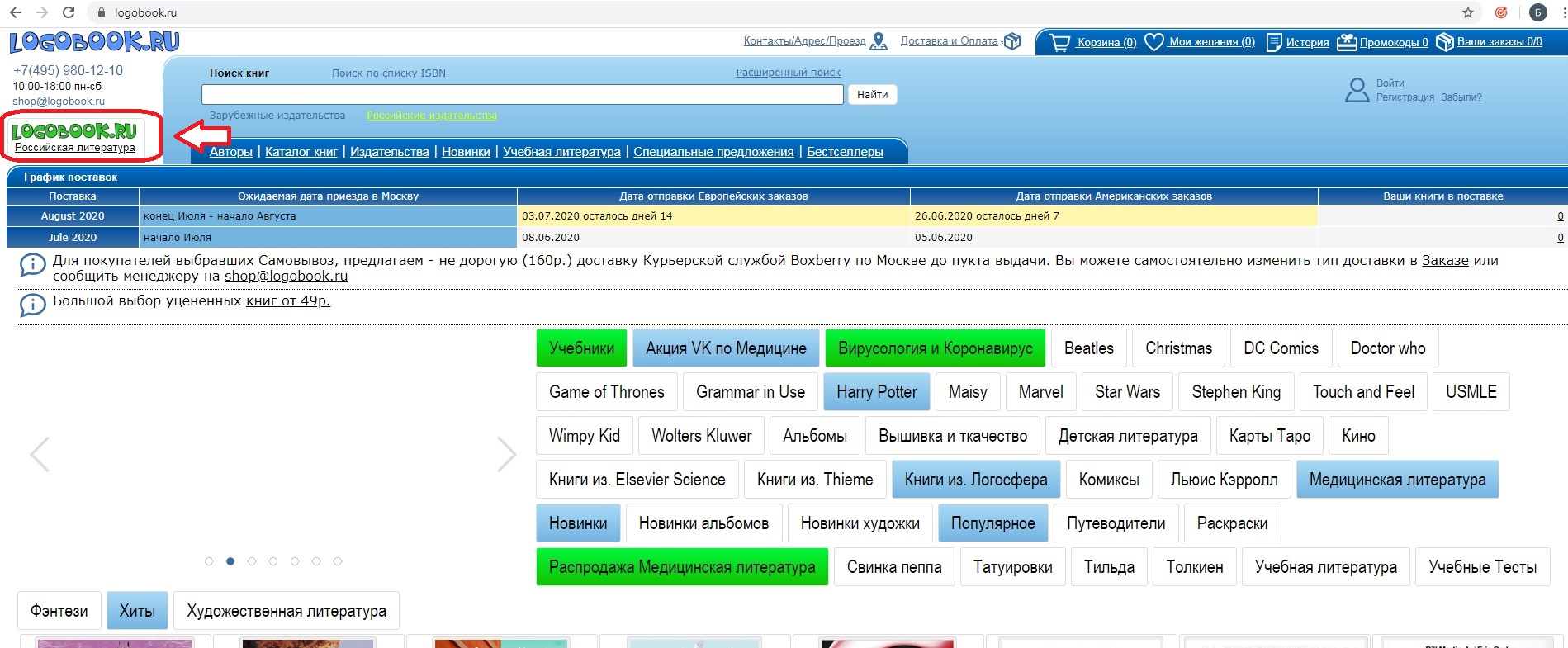 Затем нажимаем «Войти»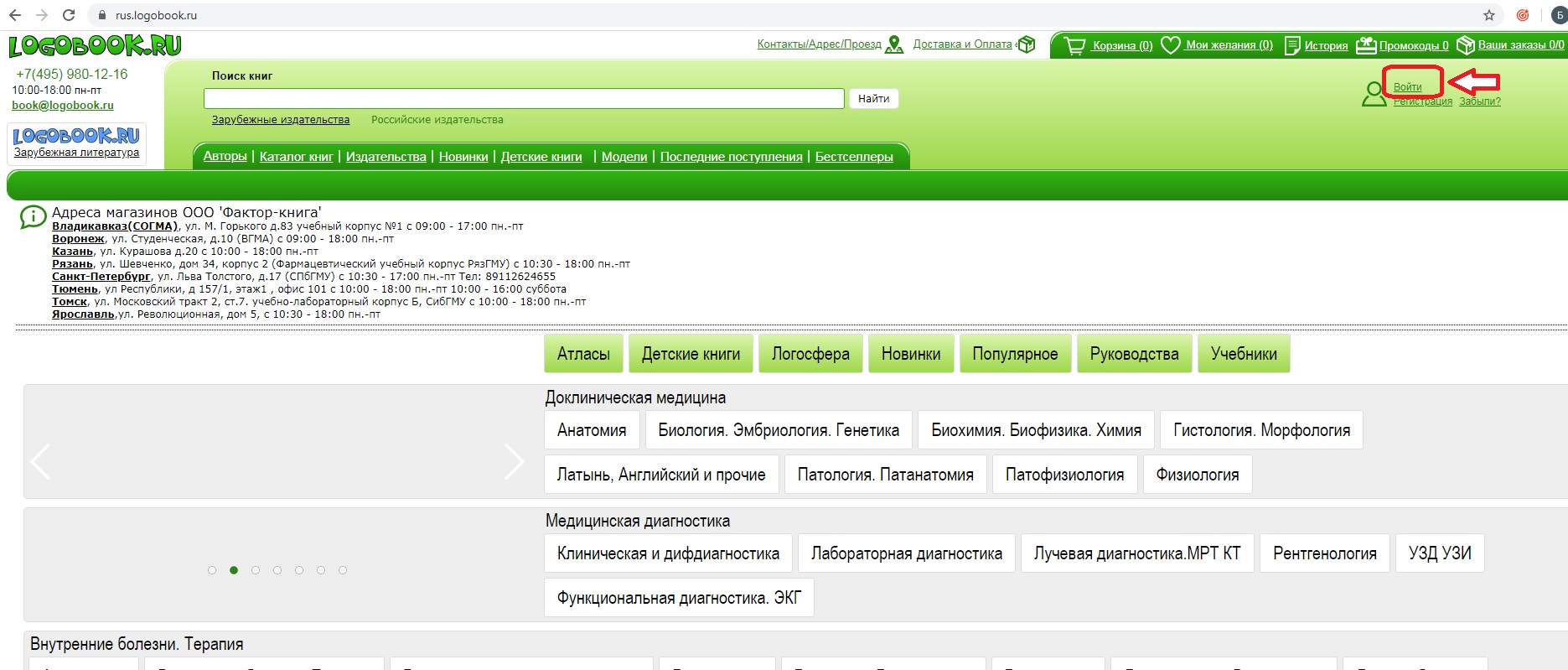 В появившемся окне вводим логин/пароль, а также код с картинки. Нажимаем «Войти».*Для получения логина/пароля направьте запрос на e-mail: t.bespokoeva@uniyar.ac.ru 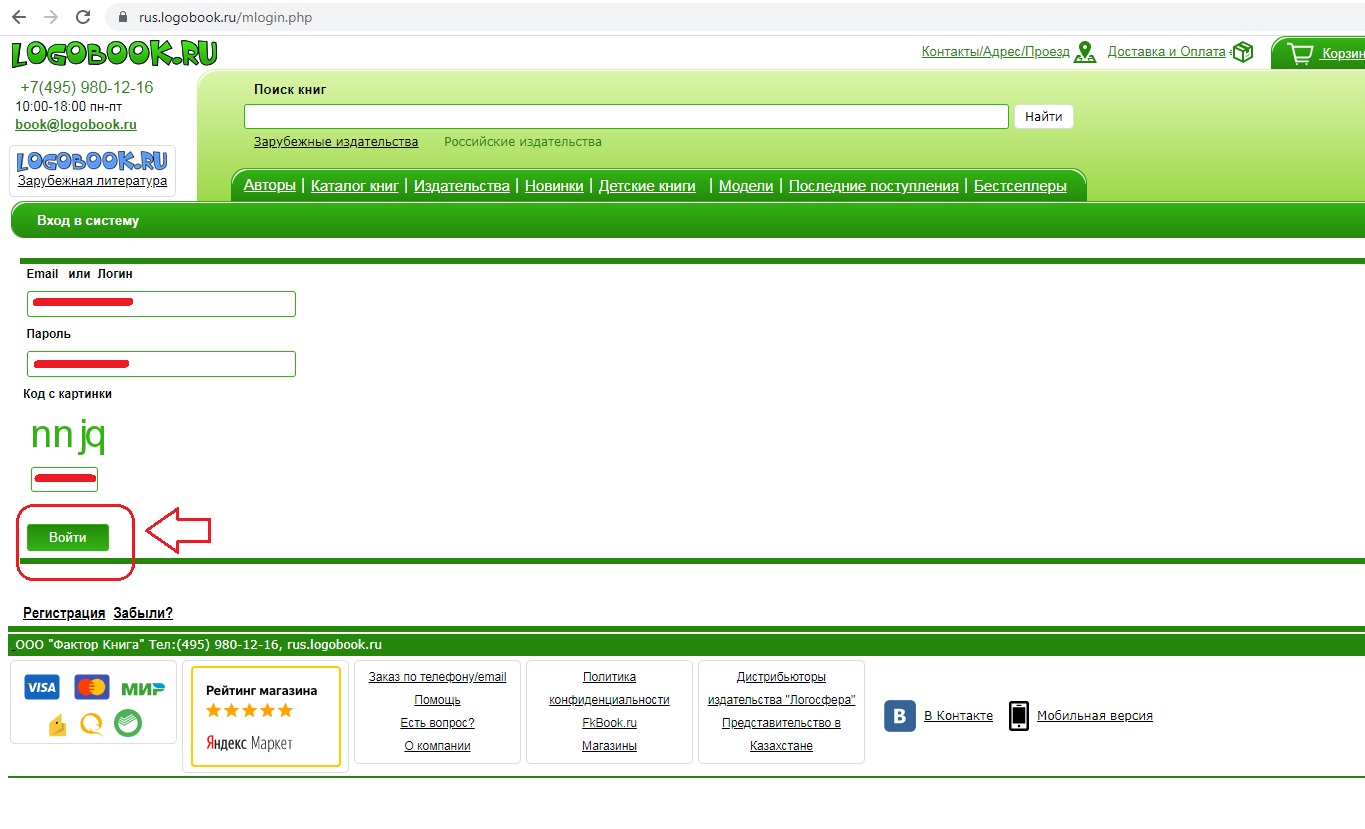 После прохождения авторизации справа высвечивается название организации - ЯРГУ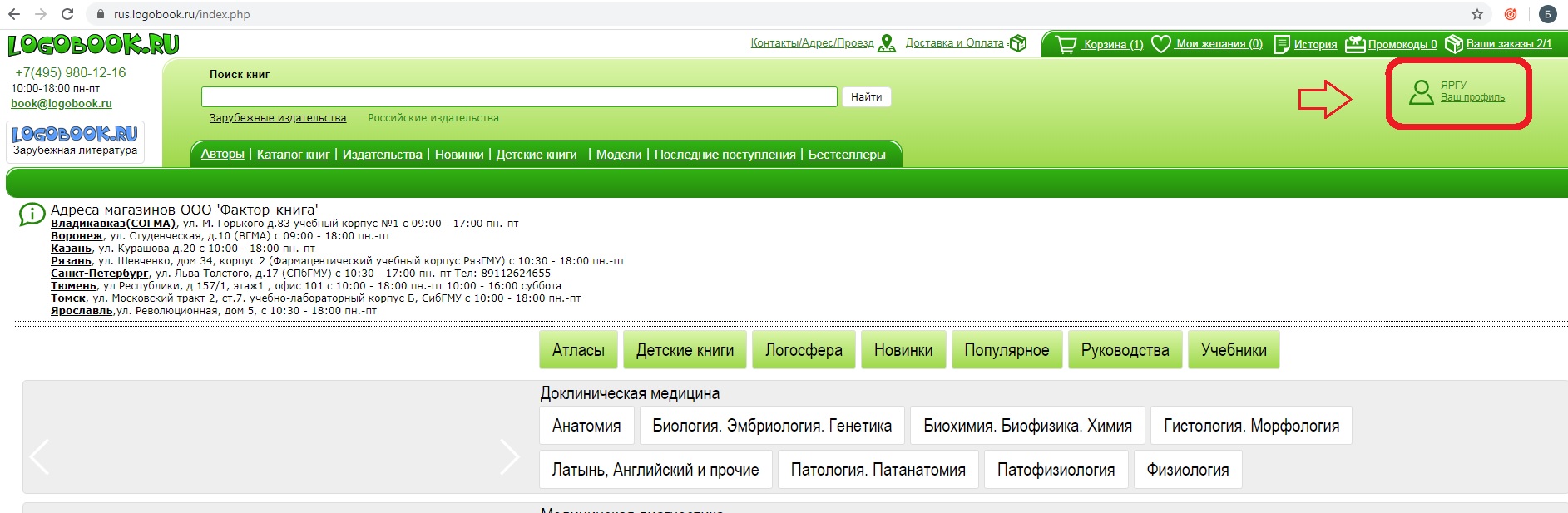 Поиск необходимой книги можно производить несколькими способами: - поисковая строка- разделы сайта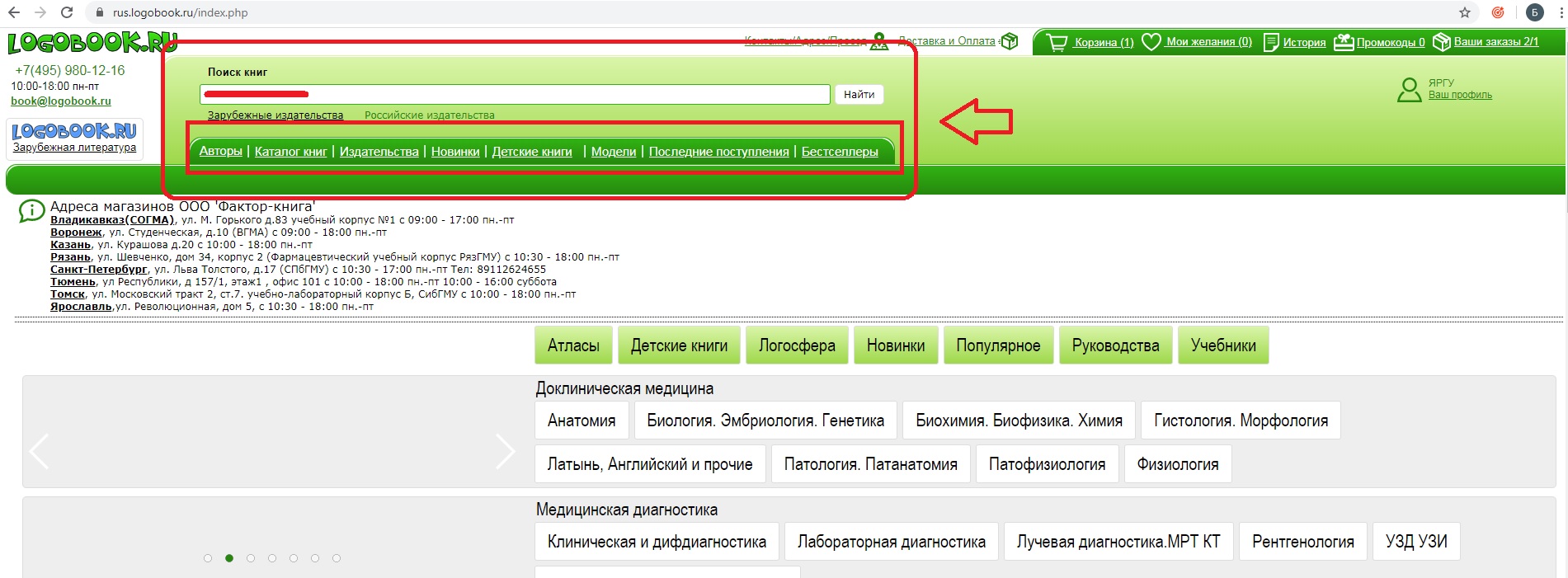 После того, как книга была найдена, нажимаем «Добавить в корзину».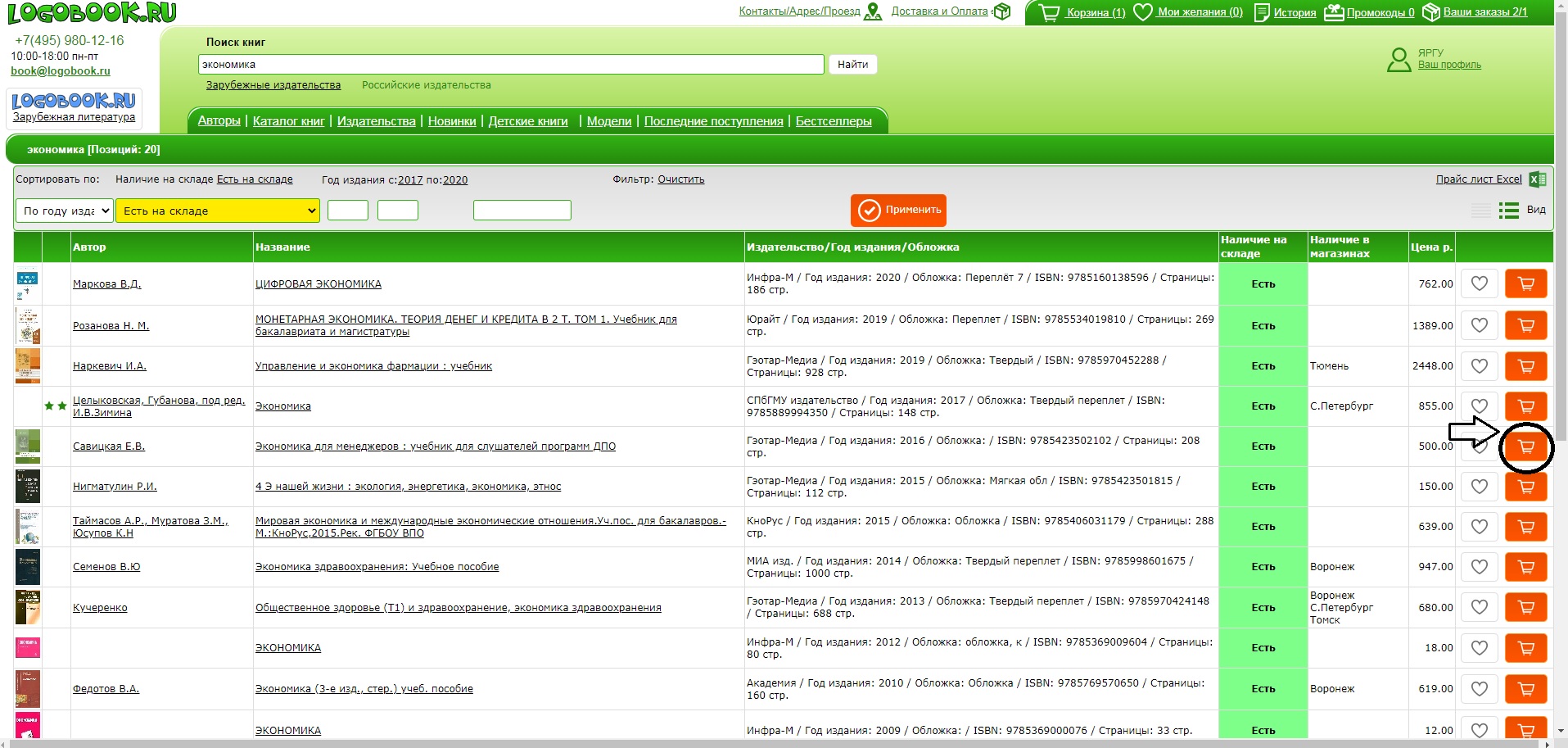 Выбираем пункт «Корзина».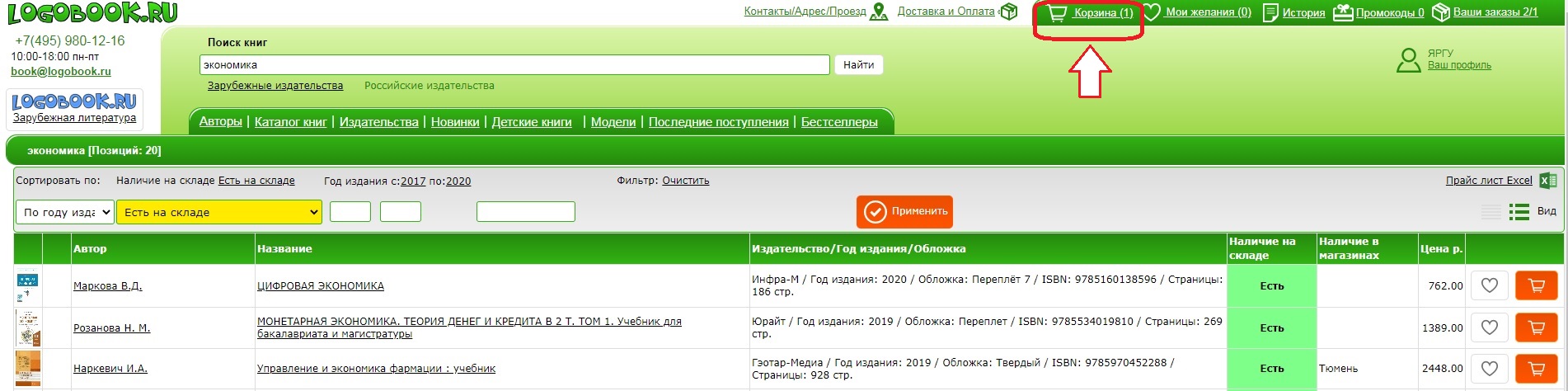 В «корзине» проверяем правильность сделанного заказа и переходим к его оформлению, нажав «Оформить заказ».*Следует учитывать, что итоговая цена заказа состоит из стоимости книги и стоимости доставки.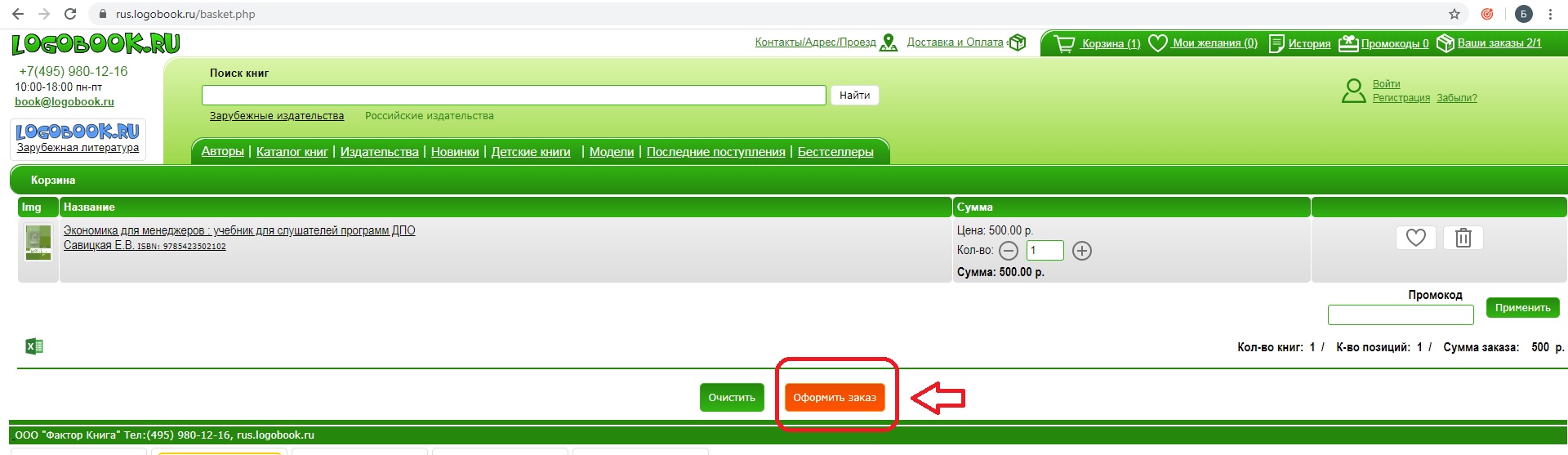 В появившемся окне вводим информацию о покупателе/студенте и нажимаем «Далее».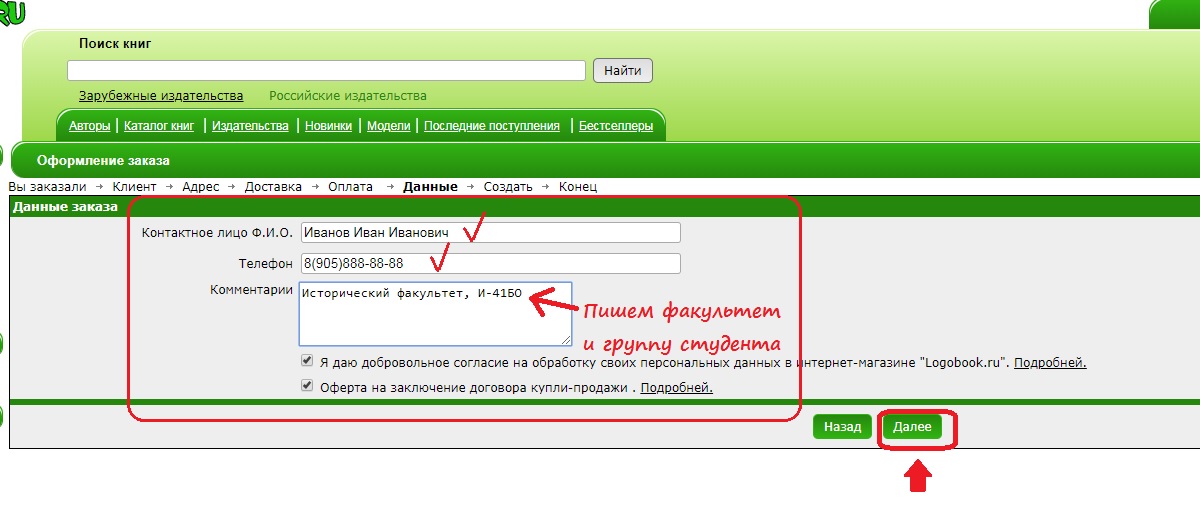 Проверяем правильность внесенных данных и нажимаем «Создать заказ».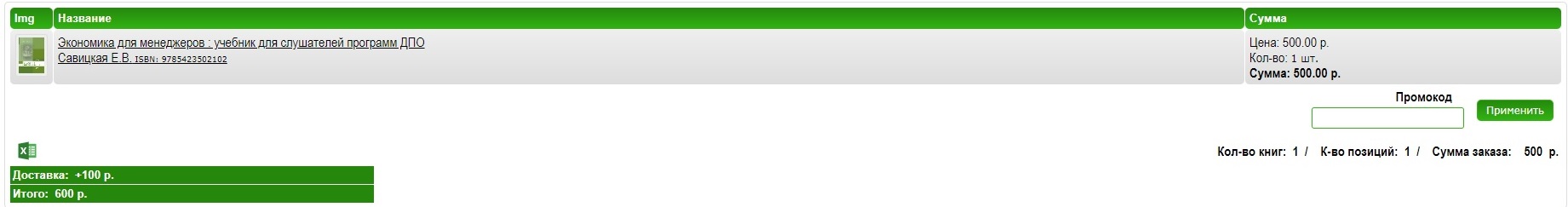 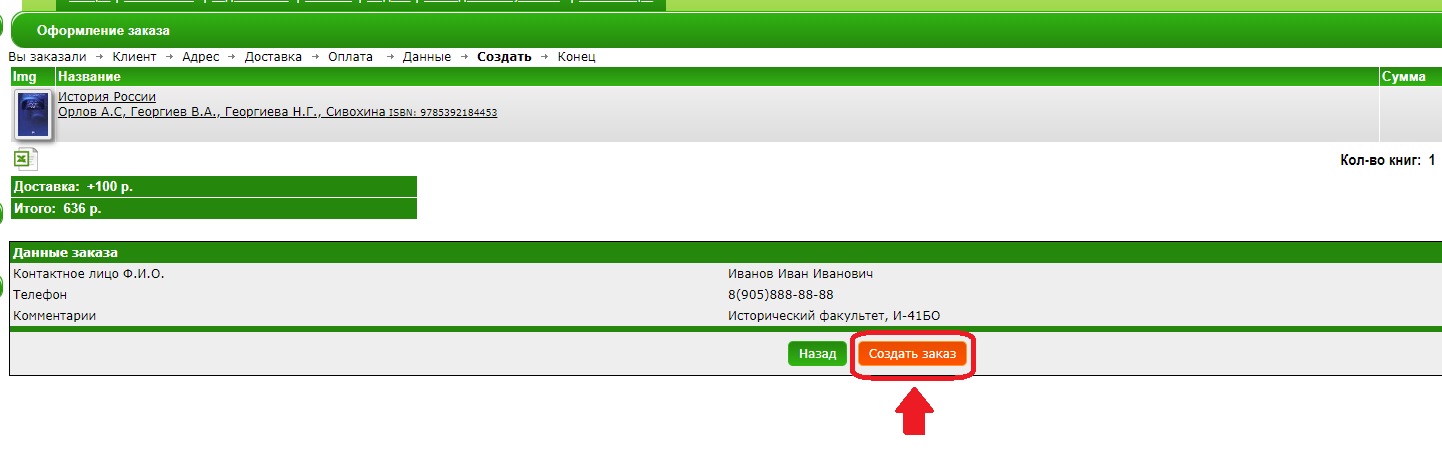 Переходим к оплате заказа.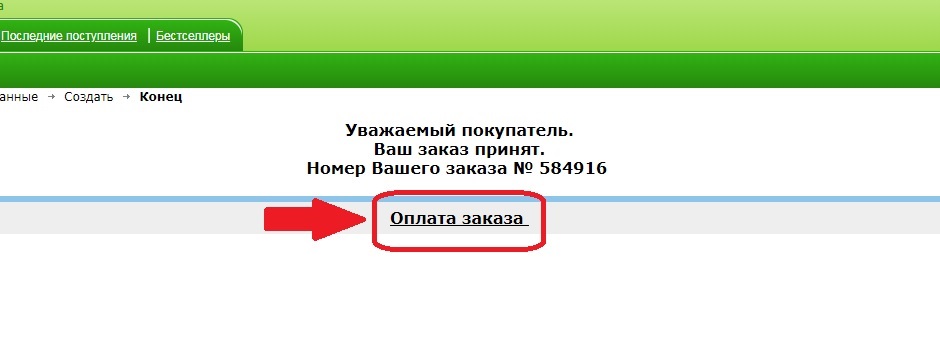 13. Выбираем раздел «Карточки» 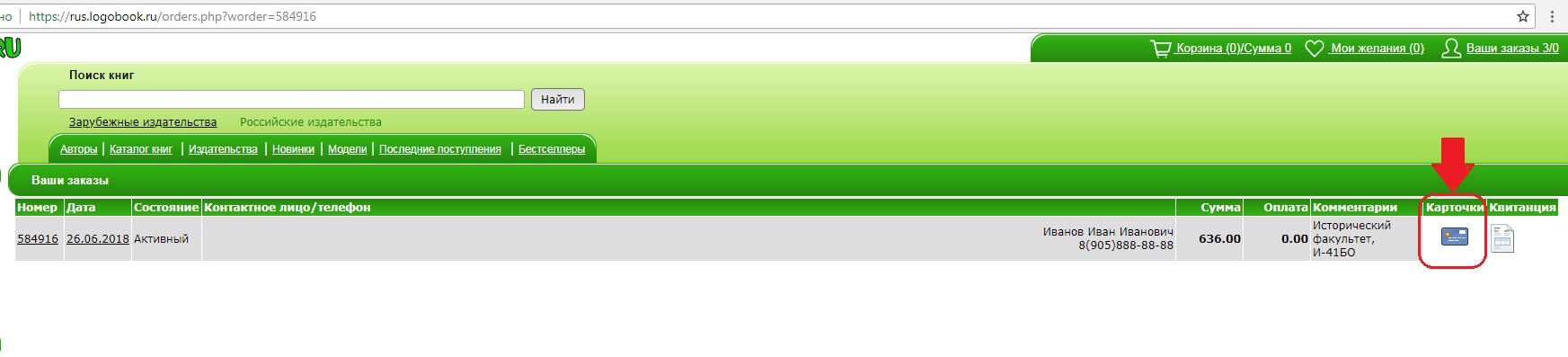 Далее выбираем более удобный способ оплаты, вводим необходимую информацию.  В графе «электронная почта» указываем свой электронный адрес для получения электронного чека.Нажимаем «Заплатить».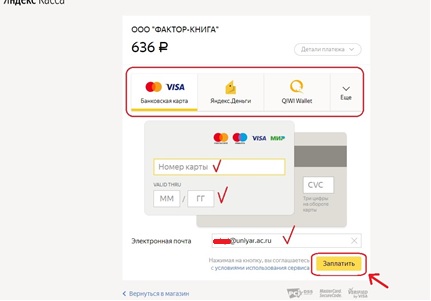 Электронный чек с ФИО и номером группы необходимо направить на e-mail: t.bespokoeva@uniyar.ac.ru – Беспокоева Татьяна Васильевна.